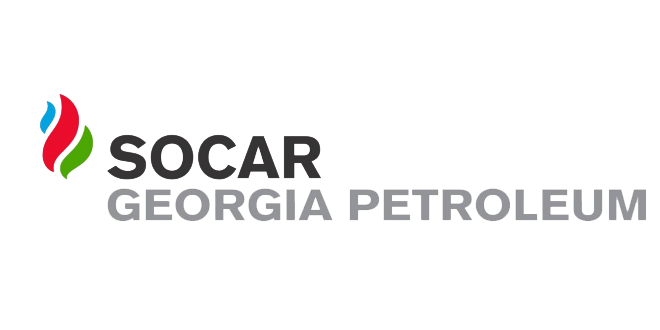 .ელექტრონული ტენდერის განაცხადი№1ტენდერის აღწერილობა500 ც ბანერის დამზადება 2კონკრეტული დავალება 500 ც ბანერის დამზადება მასალა -  PVX;მასალის სისქე - მინიმუმ 3მმ;ბეჭდვა - UV პრინტი, ცალმხრივი;ზომა - A4;დიზაინი - სამუშაო ფაილის მიხედვით;უკან მისაკრობით, მაგ: ორმაგი სკოჩით.სრული რაოდენობის მიწოდება უნდა განხორციელდეს ქ. თბილისში, ლილო, იოსებ ალავერდელის 15ა-ში.3მოთხოვნები პრეტენდენტების მიმართწარმოადგინოს დასამზადებელი ბანერის ნიმუში სოკარის სათაო ოფისში: ქ. თბილისი, 300 არაგველის N244გადახდის პირობები მიღება-ჩაბარების აქტის საფუძველზე5ტენდერის ვადები 5 კალენდარული დღე6ხელშეკრულების ვადები 15 დღე7საგარანტიო პირობები 8საკონტაქტო პირიცირა რუხაძე -  555 330 6469სხვა